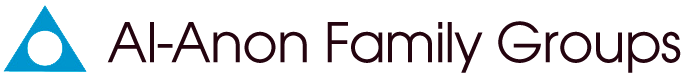 Dear Director of Community Service Announcements,Enclosed are 8 thirty-second CDs, Community Service Announcements from Al-Anon Family Groups (Australia) Pty. Ltd.Al-Anon Family Groups is a self-help fellowship that offers a program of recovery to the relatives and friends of problem drinkers. Alateen, a part of Al-Anon, is for the teenager who is equally affected by a problem drinker. Al-Anon Family Groups, has been in existence for 70 years as a community resource providing support to those affected by someone else’s drinking.  Today, there are over 24,000 Al-Anon and Alateen groups meeting in over 130 countries.  (Approximately 360 groups in Australia.)Al-Anon Family Groups:Relieve stress, confusion, anxiety and fear – just some of the effects of living with alcoholism.Bring hope and comfort to those close to a problem drinker.Is financially self-supporting through voluntary contributions.  There are no dues for membership.If someone’s drinking has contributed to a problem, we urge you to contact Al-Anon or Alateen. The CDs supplied give you announcements covering children, parents, wives, husbands, and other relatives and friends of alcoholics.Please consider playing these announcements as often as you can.Yours sincerely, 